« Toutes les couleurs » Alex Sanders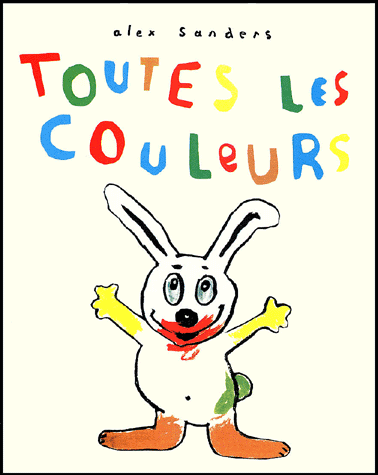 Mots isolés à traduire : FrançaisTraduit en : SerbeToutes les couleursSve bojeYoupi !Jupi !J'ai le derrière tout vertPozadnica mi je sva zelenaMiam ! Miam !des fraises ! …Miam ! Miam ! Jagode ! …Oh ! j’ai la bouche toute ROUGEOh ! Usta su mi sva CRVENAet PLOUF ! i PLOUF !j’ai les pieds tout MARRONNoge su mi sve SMEÐEWah ! Les jolies fleurs ! Wah ! Fino cvijeće !Tiens maman ! c’est pour toiEvo ti mama ! Za tebe je Oh ! merci mon lulu mais ! …tu as les mains toutes JAUNES !!!Oh ! Hvala moj lulu ali ! …Ruke su ti sve ŽUTE !!!Et le derrière tout VERT et la bouche toute ROUGE et les pieds toutMARRONI leđa sva ZELENA i usta sva CRVENA i noge sve SMEÐEOui maman ! Je suis de TOUTES LES COULEURSDa mama !Ja sam od SVAKE BOJEet le BLEU ?a PLAVA ?tu as oublié Le BLEU ! Zaboravio si PLAVU !VERTZelena ROUGECrvena MARRONSmeđa JAUNEŽuta BLEUPlava 